О проведении НОКУООД в 2021 годуВ целях проведения процедуры независимой оценке качества условий осуществления образовательной деятельности (далее – НОКУООД) муниципальными организациями Усольского района в 2021 году Комитет по образованию МР УРМО информирует о следующем:Согласно ст.95.2. Федерального закона №273 –ФЗ от 29.12.2012г «Об образовании в Российской Федерации» каждая образовательная организация обязана пройти один раз в три года процедуру НОКУООД.  В 2021 году начинается новый цикл по данной процедуре  и 9  учреждений образования Усольского района (6 школ,  3 детских сада)   включены в перечень организаций, подлежащих  НОКУООД (список прилагается).В соответствии с требованиями ФЗ - 44 «О контрактной системе в сфере закупок» в 2021 году оператором по сбору, обобщению и анализу информации  определена организация ООО Исследовательская компания «Лидер» ( г. Красноярск), с которой Комитетом по образованию МР УРМО заключен контракт № 40 от 05.08.2021г.  на оказание данного вида услуг.Данная организация – оператор, применяя в комплексе  утвержденные методы сбора и обобщения информации,  предусматривает оценку деятельности образовательного учреждения  по следующим 5 критериям:- открытость и доступность информации об образовательной организации;- комфортность условий предоставления услуг;- доступность услуг для инвалидов;-доброжелательность, вежливость работников образовательной организации;- удовлетворенность условиями ведения образовательной деятельности;Источниками информации о качестве условий оказания услуг образовательными организациями являются:а) официальные сайты ОУ в информационно – коммуникационной сети «Интернет», информационные стенды в помещениях ОУ;б) официальный сайт для размещения информации о государственных и муниципальных учреждениях в сети «Интернет»;с) мнение получателей услуг о качестве условий осуществления образовательной деятельности;Период проведения НОКУООД -2021: 15 августа -01 октября 2021г.В период с 15 августа по 01 октября 2021г по каждой обследуемой организации будет проведен анализ официального сайта и других официальных источников информации согласно приказу Министерства просвещения РФ от 13 марта 2019г №114. В связи с этим руководителям ОУ необходимо акцентировать внимание не только на наличие сведений на сайте, но и на их содержание (актуальность, корректность, своевременность размещения, стиль и грамотность представленных документов).В период с 15 августа по 01 октября 2021г. будет организовано онлайн –анкетирование участников образовательных отношений (воспитанников, родителей (законных представителей) несовершеннолетних ОУ Усольского района, проходящих процедуру НОКУООД.С целью организованного проведения процедуры онлайн –анкетирования, и охвата не менее 40% -го участия граждан – участников образовательного процесса от общего числа обучающихся рекомендуем организовать регулярную информационно-разъяснительную работу с населением по проведению НОКУООД в отношении вашего ОУ (в средствах массовой информации, в социальных мессенджерах); обеспечить размещение баннеров – ссылок на сервис онлайн - анкетирование на официальных сайтах Вашего ОУ. В дальнейшем, вся подготовительная работа со стороны ОУ должна быть отмечена в Ваших отчетах и также размещена на сайте.Вся информация о результатах НОКУООД  будет представлена оператором для рассмотрения в Общественную палату Усольского района и дальнейшего ее размещения на официальном сайте bus. gov.ru. 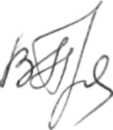 Заместитель председателя                                      В. Н. Приходько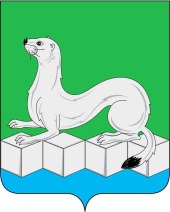 Комитет по образованию  Усольского муниципального района Иркутской области рп. Белореченский, здание 100, Белореченское муниципальное образованиеУсольский муниципальный район, Иркутская область, 665479тел. (839543)36-0-75,  Е-mail: komitet@uoura.ru ОКПО   02106205, ОГРН 1023802142869, ИНН 3840002922,  КПП 381901001Комитет по образованию  Усольского муниципального района Иркутской области рп. Белореченский, здание 100, Белореченское муниципальное образованиеУсольский муниципальный район, Иркутская область, 665479тел. (839543)36-0-75,  Е-mail: komitet@uoura.ru ОКПО   02106205, ОГРН 1023802142869, ИНН 3840002922,  КПП 38190100109.08.2021г  №_7/803_Руководителям ОУ,ДОУ Усольского района